IRISH SQUASH CALENDAR 2018/19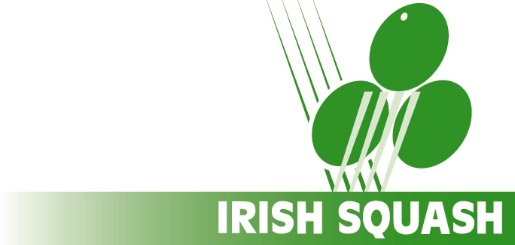 KEY:Junior EventsSenior EventsMasters’ EventsSquadsAUGUST'1829th-4thWorld Masters ChampionshipsCharlottesville USA29th–1stEuropean Individual Closed ChampionshipsGraz, AustriaSEPTEMBER '181st-2ndJunior SquadDublin7th-9thWelsh Junior Open (GP)Cardiff, Wales11th-16thWomen’s World Team ChampionshipsDalian, China15th-16thMount Pleasant Junior Mixed OpenMount Pleasant, Dublin19th-22ndEuropean Club ChampionshipsEindhoven, Netherlands21st-22ndCurragh Senior Open - TOUR 1Curragh, Co. Kildare28th-29thKillarney Senior OpenGleneagle Hotel, Killarney28th-30thDanish Junior Open (GP)Copenhagen29th-30thConnacht Junior Open   - JUNIOR TOUR 1GalwayOCTOBER '185th-7thMunster Senior Open - TOUR 2Waterford11th-14thNordic Junior Open (Super Series)Malmo, Sweden13thJunior Squad U11’sDublin13thWorld Squash Day14thJunior Squad U13’sDublin19th-20thUlster Masters O35 & 40sBallyearl SC19th-21stHungarian Junior Open (GP)Budapest20th-21stUlster Junior Open - JUNIOR TOUR 2Belfast Boat Club27th-28thEast of Ireland Junior OpenSutton LTC, DublinNOVEMBER '182nd-4thLeinster Masters Open & 35/40s – MASTERS’ TOUR 1Fitzwilliam LTC2nd-4thBelgian Junior Open (Super Series)Brussels10th-11thMunster Junior Open - JUNIOR TOUR 3Cork16th-18thConnacht Senior Open - TOUR 3Galway17thJunior Squad U13’sDublin18thJunior Squad U11’sDublin23rd-25thIrish Junior Open -   JUNIOR TOUR 4Sutton LTC & ALSAA Dublin23rd-25thHighfield Senior OpenCorkDECEMBER '1830th-2ndUlster Senior Open - Tour 4Belfast Boat Club30th-2ndConnacht Masters Open & O35/40's – MASTERS’ TOUR 2Galway1stJunior Squad U11’s & U17’s & U19’sDublin2ndJunior Squad U13’s & U15’sDublin7th-9thWelsh MastersCardiff6th-9thSwiss Junior Open (Super Series)Langnau am Albis7th-8thSunday’s Well OpenCork7th-9thMunster Junior InvitationalThurles, Co. Tipperary14th-16thLeinster Senior Open - TOUR 5Fitzwilliam LTC, Dublin28th-30thScottish Junior Open (GP)Edinburgh29th-5th JanOld Belvedere Open & Handicap ChampionshipsAnglesea Road, DublinJANUARY '192nd-6thBritish Junior Open (Super Series)Birmingham, England5th-6thConnacht Junior ClosedGalway5th-6thLeinster Junior ClosedSutton LTC, Dublin12th-13thLeinster Senior ClosedSutton LTC, Dublin12th-13thUlster Senior ClosedBelfast BC11th-13thMunster Masters Open - O35/40Ennis12thJunior Squad U13’s & U15’sDublin13thJunior Squad U11’s & U17’sDublin17th-20thCzech Junior Open (SS)Prague19th-20thSenior Intercounties Stage 1England18th-20thMunster Masters Open – MASTERS’ TOUR 3Cork19th-20thUlster Junior ClosedBelfast Boat Club26th-27thMunster Junior ClosedDunhill, Co. Waterford25th-27thMount Pleasant Open -   TOUR 6Mount Pleasant, DublinFEBRUARY '192nd-3rdLeinster Junior Open - JUNIOR TOUR 5Sutton LTC8th-10thSenior Nationals/O35 & 40's - TOUR 7 Fitzwilliam LTC, Dublin9thJunior Squad U13’sDublin10thJunior Squad U11’sDublin15th-16thUlster Masters Open – MASTERS’ TOUR 4Belfast BC16thJunior Squad U17’s & U19’sDublin17thJunior Squad U15’sDublin21st-24thFrench Junior Open (Super Series)Lille22nd-24thJunior Nationals - JUNIOR TOUR 6Belfast Boat ClubMARCH '1928th-3rdGerman Junior Open (Super Series)Hamburg2nd-3rdIntercounties O35s England3rdJunior Squad U13’sDublin1st-3rdConnacht Senior ClosedGalway1st-3rdMunster Senior ClosedCork8th-10thAustrian Junior Open (GP)Vienna8th-10thIrish Open O35/40Sunday’s Well, Cork8th-10thJunior InterprovincialsMunster8th-10thMasters’ Irish Open O45/50/55/60 MASTERS’ TOUR 5Fitzwilliam LTC Dublin23rdJunior Squad U15’sDublin24thJunior Squad U17’sDublin29th-31stBallyearl Senior Open   TOUR 8Newtonabbey,Co.Antrim29thAll Ireland Schools Finals - TBCUlsterAPRIL '195th-7thFive Nations - U13’s & U15’sGalway5th-6thMasters InterprovincialsDublin6th-7thSenior Intercounties FinalsEngland13th-21stEuropean U19 Individual /Team ChampionshipsPrague15th-20thWest of Ireland Championship -   TOUR 9 & PSAGalway19th-20thMasters Home InternationalsCardiff, Wales20thJunior Squad U17’s & U19’sDublin21stJunior Squad U15’sDublin23rd-27thIrish Open – PSA Women & MenFitzwilliam LTC, Dublin26th-27thSouth East InvitationalCeltic SC, Waterford27thJunior Squad U15’sDublin28thJunior Squad U17’sDublin26th-27thSenior InterprovincialsBelfast BCMAY '191st-4thEuropean Senior Team Championships Div. 1 & 2Birmingham, England3rd-4thMasters Home InternationalsFitzwilliam LTC, Dublin4thJunior Squad U17’sDublin5thJunior Squad U15’sDublin10th-11thMasters’ Home InternationalsNottingham9th-12thU/15 & U/17 European Team ChampionshipsEindhoven, Netherlands17th-18thMasters’ Home InternationalsScotland24th-25thAll Ireland Club ChampionshipsDublinJUNE '199thIRISH SQUASH AGMSport HQ, Dublin14th-16thItalian Junior Open (GP)Riccione28yh-30thPortuguese Junior OpenPortoJULY '195th-8thCologne Junior Open (Super Series)Cologne11th-14thDutch Junior Open (Super Series)AmsterdamAUGUST '1930th-9thWomens Junior Individual/Team ChampionshipsKuala Lumpur, Malaysia